По списку рассылкиОб учете рабочего времени ДОУважаемые коллеги!С целью выявления путей оптимизации организационно-штатной структуры и бизнес-процессов ПАО «МРСК Центра», ПАО «МРСК Центра и Приволжья» и дочерних обществ введена в работу Подсистема учета рабочего времени.В связи с изложенным выше прошу Вас:1. с 13.04.2020 для всех сотрудников, кто переведен на дистанционный режим работы, в соответствии с инструкцией по учету рабочего времени для ДО (приложение 1) организовать представление отчета о выполняемой работе (приложение 2) на электронный адрес swtreport@mrsk-1.ru. 2. до 17:00 14.04.2020 представить штатную структуру в соответствии с указанным форматом (приложение 3) на электронный адрес             swtreport@mrsk-1.ru.3. определить ответственное лицо уровня руководителя департамента (управления) и направить в мой адрес информацию о нем в соответствии с форматом приложения №5.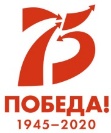 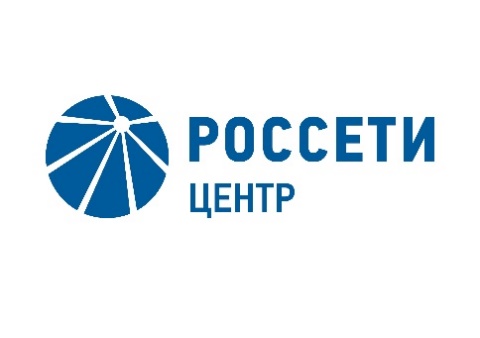 \С__________________________  № _______________________На №_____________________ от _______________________ Публичное акционерное общество«Межрегиональная распределительная сетевая компания Центра»Малая Ордынка ул., д. 15, Москва, 119017Тел. (495) 747-92-92, факс (495) 747-92-95Прямая линия энергетиков: 8-800-50-50-115e-mail: posta@mrsk-1.ru, http://www.mrsk-1.ru ОКПО 75720657, ОГРН 1046900099498ИНН/КПП 6901067107/770501001Приложения:Инструкция по учету рабочего времени для ДО – на 03 л. в 01 экз.Отчет о работах – на 01 л. в 01 экз.Штатная структура – на 01 л. в 01 экз.Список рассылки – на 01 л. в 01 экз. Формат ответственного лица – на 01 л. в 01 экз.Первый заместитель генерального директора – директор по развитиюВ.О. Акуличев